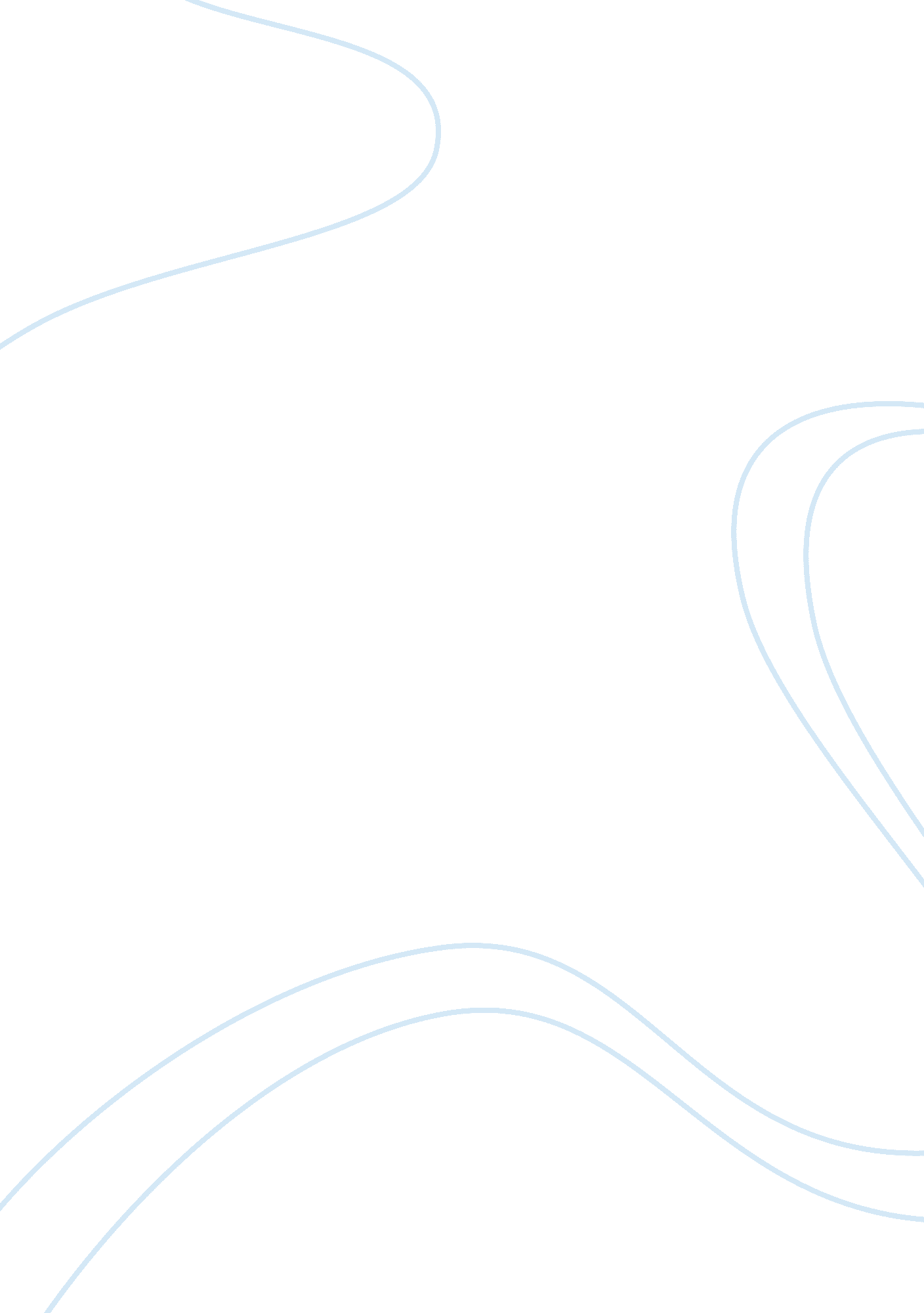 Phy geoEnvironment, Earth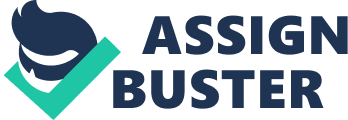 Phy Geo Ch. 3 Test User | | Course | GEOG 101: Physical Geography(Spring 2013 - 40097) Online | Test | Chapter 3 Test | Started | 2/15/13 11: 03 PM | Submitted | 2/16/13 12: 34 AM | Status | Completed | Score | 60 out of 100 points | Time Elapsed | 1 hour, 30 minutes out of 1 hour and 30 minutes. | Instructions | | * Question 1 0 out of 5 points | | | The Mount Pinatubo eruption in June 1991 affected the atmosphere in the following wayAnswer | | | | | Selected Answer: |    a worldwide decrease in surface temperatures occurred in the two years after the eruption. | Correct Answer: |    All of these were effects of the eruption. | | | | | * Question 2 0 out of 5 points | | | The people of La Paz, Bolivia can grow wheat and barely at an elevation of 4103 m (13, 461 ft) becauseAnswer | | | | | Selected Answer: |    daylength does not vary much at La Paz and this provides relatively uniform temperatures throughout the year. | Correct Answer: |    La Paz is located fairly close to the equator and daylength does not vary much at La Paz and this provides relatively uniform temperatures throughout the year only | | | | | * Question 3 5 out of 5 points | | | Which of the following is true regarding the specific heat of land and water? Answer | | | | | Selected Answer: |    Water can hold more heat energy than a comparable volume of rock. | Correct Answer: |    Water can hold more heat energy than a comparable volume of rock. | | | | | * Question 4 0 out of 5 points | | | The land surface cools off more rapidly at night than water does becauseAnswer | | | | | Selected Answer: |    the energy is stored in a shallow layer near the surface of the land, and so it can be radiated away faster. | Correct Answer: |    all of these | | | | | * Question 5 0 out of 5 points | | | Which of the following is true of the thermal equator during the month of July? Answer | | | | | Selected Answer: |    It trends equatorward over continents and poleward over the oceans. | Correct Answer: |    It trends poleward over continents and equatorward over the oceans. | | | | | * Question 6 0 out of 5 points | | | The science that specifically studies the climate at or near Earth's surface isAnswer | | | | | Selected Answer: |    micrometeorology. | Correct Answer: |    meteorology. | | | | | * Question 7 5 out of 5 points | | | The relationship between the insolation curve and the air temperature curve on a graph of daily surface energyAnswer | | | | | Selected Answer: |    exhibits a lag of several hours between the plotted lines. | Correct Answer: |    exhibits a lag of several hours between the plotted lines. | | | | | * Question 8 5 out of 5 points | | | During summer, cities located near the coast are ________ than those in the interior at the same latitude, while in the winter they are ________. Answer | | | | | Selected Answer: |    cooler; warmer | Correct Answer: |    cooler; warmer | | | | | * Question 9 5 out of 5 points | | | Which of the following is true of insolation? Answer | | | | | Selected Answer: |    All of these are true. | Correct Answer: |    All of these are true. | | | | | * Question 10 5 out of 5 points | | | On the average, which of the following is true regarding the distribution of shortwave and longwave energy at Earth's surface by latitude? Answer | | | | | Selected Answer: |    The distribution shows an imbalance of net radiation from equator to poles. | Correct Answer: |    The distribution shows an imbalance of net radiation from equator to poles. | | | | | * Question 11 5 out of 5 points | | | Which of the following is true of the albedo of water? Answer | | | | | Selected Answer: |    It changes, depending upon the Sun angle. | Correct Answer: |    It changes, depending upon the Sun angle. | | | | | * Question 12 5 out of 5 points | | | Air temperature is a measure of the presence of which of these? Answer | | | | | Selected Answer: |    sensible heat | Correct Answer: |    sensible heat | | | | | * Question 13 0 out of 5 points | | | Longwave radiation (+ LW) arriving at the surfaceAnswer | | | | | Selected Answer: |    comes from UV radiation reflected from the bottoms of clouds. | Correct Answer: |    comes primarily from infrared energy emitted by greenhouse gases in the atmosphere. | | | | | * Question 14 0 out of 5 points | | | The amount of heat energy present in any substance is expressed as itsAnswer | | | | | Selected Answer: |    temperature. | Correct Answer: |    sensible heat. | | | | | * Question 15 5 out of 5 points | | | 6. 4C degrees/1000 m (3. 5F degrees/1000 ft) refers toAnswer | | | | | Selected Answer: |    a normal lapse rate. | Correct Answer: |    a normal lapse rate. | | | | | * Question 16 5 out of 5 points | | | An increase in the earth's albedo wouldAnswer | | | | | Selected Answer: |    cool the planet. | Correct Answer: |    cool the planet. | | | | | * Question 17 5 out of 5 points | | | Land has a ________ specific heat than water and therefore heats more ________. Answer | | | | | Selected Answer: |    lower; quickly | Correct Answer: |    lower; quickly | | | | | * Question 18 5 out of 5 points | | | The wind-chill indexAnswer | | | | | Selected Answer: |    does not consider whether or not a person is engaged in physical activity. | Correct Answer: |    does not consider whether or not a person is engaged in physical activity. | | | | | * Question 19 5 out of 5 points | | | The lowest natural temperature on Earth (-89. 2 degrees C, -128. 56 degrees F) was recorded atAnswer | | | | | Selected Answer: |    Vostok, Antarctica in July. | Correct Answer: |    Vostok, Antarctica in July. | | | | | * Question 20 0 out of 5 points | | | Which of the following is not associated with urban environments? Answer | | | | | Selected Answer: |    lower annual mean wind speeds relative to surrounding rural areas | Correct Answer: |    higher relative humidity than that in surrounding rural areas | | | | | Saturday, February 16, 2013 12: 34: 30 AM PST 